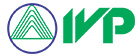 Mandate Form for receiving payments through Electronic Payment modes (NECS/NEFT/RTGS)Receipt of Interest / Dividend payments  through Electronic Payment modes of(NECS / NEFT / RTGS)Dear Investor,We note from our records that your Bank Account details are not registered with us. SEBI vide Circular No. CIR/MRD/DP/10/2013 dated March 21, 2013 has directed that for making payments to investors, companies whose securities are listed on the stock exchanges shall use any RBI (Reserve Bank of India) approved electronic mode of payment such as ECS/NECS/NEFT etc.In view of the same, In case you hold Shares in Physical mode, we request you to furnish your Bank Account details as per the format provided overleaf.In case you hold Shares in Electronic Mode, please get your Bank Account details updated with your Depository Participant. We wish to highlight the below benefits of receiving payments through the Electronic mode rather than receiving drafts / warrants in physical mode.Ensures timely credit of funds to the specified accountsEnsures credits are done seamlessly without manual interventionEliminates postal /mailing delaysSaves your effort of safekeeping and depositing of physical drafts / warrants at a bankHelps track receipt of payments from the bank statements.Correspondence address:Link Intime India Pvt. Ltd.C 101, 247 Park,L B S Marg, Vikhroli West,Mumbai 400 083 Help desk Phone no.			: 022 49186200For Shares related queries email to	: rnt.helpdesk@linkintime.co.in  To,Link Intime India Pvt. Ltd.C 101, 247 Park,L B S Marg, Vikhroli West,Mumbai 400 083 To,Link Intime India Pvt. Ltd.C 101, 247 Park,L B S Marg, Vikhroli West,Mumbai 400 083 To,Link Intime India Pvt. Ltd.C 101, 247 Park,L B S Marg, Vikhroli West,Mumbai 400 083 To,Link Intime India Pvt. Ltd.C 101, 247 Park,L B S Marg, Vikhroli West,Mumbai 400 083 To,Link Intime India Pvt. Ltd.C 101, 247 Park,L B S Marg, Vikhroli West,Mumbai 400 083 To,Link Intime India Pvt. Ltd.C 101, 247 Park,L B S Marg, Vikhroli West,Mumbai 400 083 To,Link Intime India Pvt. Ltd.C 101, 247 Park,L B S Marg, Vikhroli West,Mumbai 400 083 To,Link Intime India Pvt. Ltd.C 101, 247 Park,L B S Marg, Vikhroli West,Mumbai 400 083 To,Link Intime India Pvt. Ltd.C 101, 247 Park,L B S Marg, Vikhroli West,Mumbai 400 083 To,Link Intime India Pvt. Ltd.C 101, 247 Park,L B S Marg, Vikhroli West,Mumbai 400 083 To,Link Intime India Pvt. Ltd.C 101, 247 Park,L B S Marg, Vikhroli West,Mumbai 400 083 To,Link Intime India Pvt. Ltd.C 101, 247 Park,L B S Marg, Vikhroli West,Mumbai 400 083 ISIN:  INE043C01018                                                                                                   INE043C01018                                                                                                   INE043C01018                                                                                                   INE043C01018                                                                                                   INE043C01018                                                                                                   INE043C01018                                                                                                   INE043C01018                                                                                                   INE043C01018                                                                                                   INE043C01018                                                                                                   INE043C01018                                                                                                 ISIN:  INE043C01018                                                                                                   INE043C01018                                                                                                   INE043C01018                                                                                                   INE043C01018                                                                                                   INE043C01018                                                                                                   INE043C01018                                                                                                   INE043C01018                                                                                                   INE043C01018                                                                                                   INE043C01018                                                                                                   INE043C01018                                                                                                 Dear Sir,Dear Sir,Dear Sir,Dear Sir,Dear Sir,Dear Sir,Dear Sir,Dear Sir,Dear Sir,Dear Sir,Dear Sir,Dear Sir,Sub.:- Payment of Dividend / Interest through NECS / NEFT / RTGSSub.:- Payment of Dividend / Interest through NECS / NEFT / RTGSSub.:- Payment of Dividend / Interest through NECS / NEFT / RTGSSub.:- Payment of Dividend / Interest through NECS / NEFT / RTGSSub.:- Payment of Dividend / Interest through NECS / NEFT / RTGSSub.:- Payment of Dividend / Interest through NECS / NEFT / RTGSSub.:- Payment of Dividend / Interest through NECS / NEFT / RTGSSub.:- Payment of Dividend / Interest through NECS / NEFT / RTGSSub.:- Payment of Dividend / Interest through NECS / NEFT / RTGSSub.:- Payment of Dividend / Interest through NECS / NEFT / RTGSSub.:- Payment of Dividend / Interest through NECS / NEFT / RTGSSub.:- Payment of Dividend / Interest through NECS / NEFT / RTGSI/We hereby give my/our mandate to credit my/our Dividend/Interest on the Shares/NCDs/Bonds held by me/us under the Folio mentioned directly to my/our Bank Account through the National Electronic Clearing System NECS/NEFT/RTGS. I/We hereby give my/our mandate to credit my/our Dividend/Interest on the Shares/NCDs/Bonds held by me/us under the Folio mentioned directly to my/our Bank Account through the National Electronic Clearing System NECS/NEFT/RTGS. I/We hereby give my/our mandate to credit my/our Dividend/Interest on the Shares/NCDs/Bonds held by me/us under the Folio mentioned directly to my/our Bank Account through the National Electronic Clearing System NECS/NEFT/RTGS. I/We hereby give my/our mandate to credit my/our Dividend/Interest on the Shares/NCDs/Bonds held by me/us under the Folio mentioned directly to my/our Bank Account through the National Electronic Clearing System NECS/NEFT/RTGS. I/We hereby give my/our mandate to credit my/our Dividend/Interest on the Shares/NCDs/Bonds held by me/us under the Folio mentioned directly to my/our Bank Account through the National Electronic Clearing System NECS/NEFT/RTGS. I/We hereby give my/our mandate to credit my/our Dividend/Interest on the Shares/NCDs/Bonds held by me/us under the Folio mentioned directly to my/our Bank Account through the National Electronic Clearing System NECS/NEFT/RTGS. I/We hereby give my/our mandate to credit my/our Dividend/Interest on the Shares/NCDs/Bonds held by me/us under the Folio mentioned directly to my/our Bank Account through the National Electronic Clearing System NECS/NEFT/RTGS. I/We hereby give my/our mandate to credit my/our Dividend/Interest on the Shares/NCDs/Bonds held by me/us under the Folio mentioned directly to my/our Bank Account through the National Electronic Clearing System NECS/NEFT/RTGS. I/We hereby give my/our mandate to credit my/our Dividend/Interest on the Shares/NCDs/Bonds held by me/us under the Folio mentioned directly to my/our Bank Account through the National Electronic Clearing System NECS/NEFT/RTGS. I/We hereby give my/our mandate to credit my/our Dividend/Interest on the Shares/NCDs/Bonds held by me/us under the Folio mentioned directly to my/our Bank Account through the National Electronic Clearing System NECS/NEFT/RTGS. I/We hereby give my/our mandate to credit my/our Dividend/Interest on the Shares/NCDs/Bonds held by me/us under the Folio mentioned directly to my/our Bank Account through the National Electronic Clearing System NECS/NEFT/RTGS. I/We hereby give my/our mandate to credit my/our Dividend/Interest on the Shares/NCDs/Bonds held by me/us under the Folio mentioned directly to my/our Bank Account through the National Electronic Clearing System NECS/NEFT/RTGS. The Details of the Bank Account are given below.The Details of the Bank Account are given below.The Details of the Bank Account are given below.The Details of the Bank Account are given below.The Details of the Bank Account are given below.The Details of the Bank Account are given below.The Details of the Bank Account are given below.The Details of the Bank Account are given below.The Details of the Bank Account are given below.The Details of the Bank Account are given below.The Details of the Bank Account are given below.The Details of the Bank Account are given below.Name of First/Sole shareholder  [IN BLOCK LETTERS] Name of First/Sole shareholder  [IN BLOCK LETTERS] Folio No. Folio No. Name of the Bank in Full    Name of the Bank in Full    Branch Name  Branch Name  Address & Telephone No. of the BankAddress & Telephone No. of the Bank9 Digit MICR Code and IFSC Code as appearing on the Cheque leaf.9 Digit MICR Code and IFSC Code as appearing on the Cheque leaf.MICR Code:MICR Code:MICR Code:MICR Code:MICR Code:IFSC Code: IFSC Code: IFSC Code: IFSC Code: IFSC Code: Type of Account with Code (Pl. tick)Type of Account with Code (Pl. tick)Saving Bank:Saving Bank:Current: Current: Current: Current: Current: Cash Credit:  Cash Credit:  Cash Credit:  Bank A/C No. as appearing on the Cheque leaf.Bank A/C No. as appearing on the Cheque leaf.Bank Ledger No./Bank Ledger Folio No. if any appearing on the Cheque Book Bank Ledger No./Bank Ledger Folio No. if any appearing on the Cheque Book PAN / GIR No.PAN / GIR No.Address & Email id of InvestorAddress & Email id of InvestorI/We enclose a blank cancelled Cheque to enable verification of the details.I/We enclose a blank cancelled Cheque to enable verification of the details.I/We enclose a blank cancelled Cheque to enable verification of the details.I/We enclose a blank cancelled Cheque to enable verification of the details.I/We enclose a blank cancelled Cheque to enable verification of the details.I/We enclose a blank cancelled Cheque to enable verification of the details.I/We enclose a blank cancelled Cheque to enable verification of the details.I/We enclose a blank cancelled Cheque to enable verification of the details.I/We enclose a blank cancelled Cheque to enable verification of the details.I/We enclose a blank cancelled Cheque to enable verification of the details.I/We enclose a blank cancelled Cheque to enable verification of the details.I/We enclose a blank cancelled Cheque to enable verification of the details.